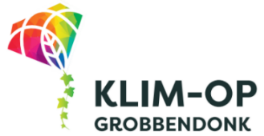 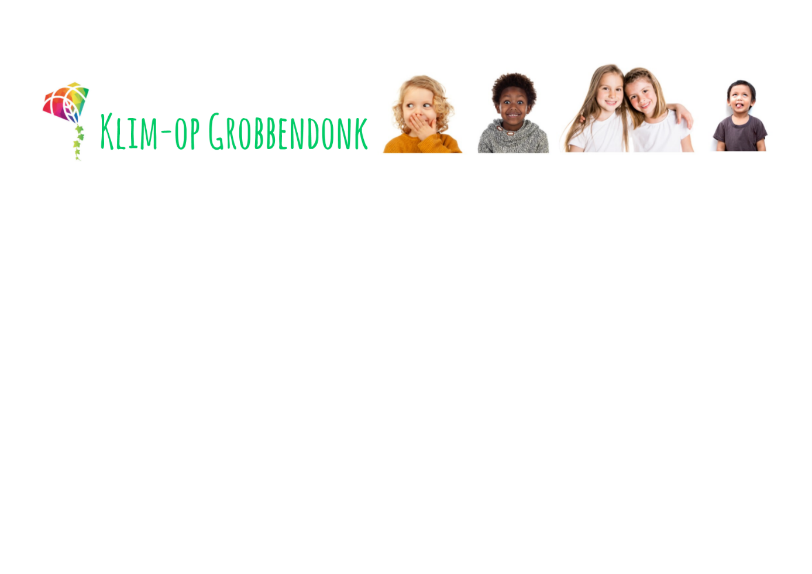 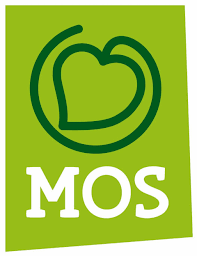 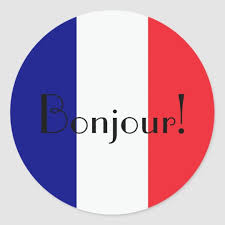 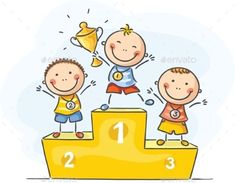 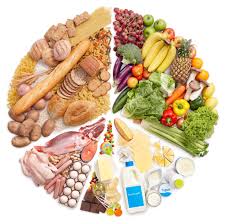 Ma Di Woe Do Vrij 1Klas 6:Kosh (nm)Za 2 – zon 3Ma 4Di 5Woe 6fruitDo 7Klas 1-3-4-5: bezoek à bib Vrij 8KO: grootouderfeest – Volle Vaart (vm) is geannuleerdGEEN SOEP/WARM ETEN voor kleutersGewone schooldag voor de kleuters (boterhammen!!!)Za 9 – zon  10Ma 11klas3-4-5-6: motorcrosser Joël Roelants komt spreken in de school(nm)Di 12klas3: sport en spel in bib (VM)2KK: kleuterdans (NM)klas 6: halve finale whizzkidsWoe 13fruit3kk t.e.m. klas 6: zwemmenDo 14klas 4-5: medisch schooltoezicht op school (vm)Vrij 15pyjamadag. We komen in pyjama of badjas naar schoolZa 16 – zon 17Ma 18Di 19Woe 20fruitDo 21klas4:voetgangersexamen (VM)klas 5: stem-activiteit(na de schooluren) klas 6: bezoek à Githo Nijlen (nm)Vrij 22Za 23 – zon 24Scholencross NijlenMa 253kk+klas2: bezoek à bibliotheek (nm)Di 26KO: toneel te Turnhout (vm)GEEN SOEP/WARM ETEN  voor kleutersklas 3+5: bezoek à bibliotheek (vm)klas 1+4: bezoek à bibliotheek(nm)klas 1: oudercontactWoe 27fruitklas1: oudercontactopendeur gemeente 9u00 – 12u00Do 28Vrij 29KO-LO: pedagogische studiedag – geen schoolZa 30 – zon 31start paasvakantie